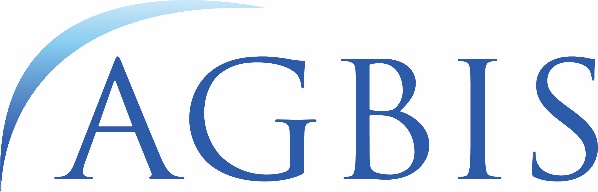 AGBIS AGM and Annual Conferenceat the QEII Conference Centre, Westminster, London, SW1P 3EE on Monday 20th March 2023PROGRAMME09.00 – 10.20	Coffee available, exhibition opens		(Cambridge/Windsor Suite – level 5)10.00 – 10.20 	AGM (Member schools only) 10.25 – 10.35	Introduction to the Annual Conference		Mark Taylor, AGBIS, Chair10.35 – 11.05	The Baroness Barran, MBE Parliamentary Under Secretary of State for the School System and Student Finance11:05 – 11.30	AGBIS Update		Richard Harman, AGBIS CEO11.30 – 11.50  	The Power of Architecture Ptolemy Dean, Surveyor of the Fabric of Westminster Abbey, architect, author, and television presenter. 11.50 – 12.20	Coffee (Cambridge/Windsor Suite – level 5) 12.20 – 13.05	Breakout Session 1 (see overleaf)	 	13.05 – 14.00  	Lunch and networking (Cambridge / Windsor Suite)14.00 – 14.45 	Panel Discussion: The Politics of Education Adam Boulton, Journalist and Broadcaster; Julie Robinson, ISC CEO; Jonathan Simons (Public First); Emma Knights OBE, NGA CEO. Panel chaired by Richard Harman14.45 – 14.50	Move to breakout rooms 14.50 – 15.35	Breakout Session 2 (see overleaf) 15.35 – 15.50	Coffee and move back to main hall 15.50 – 16:35	‘It’s the economy, stupid’? 		Rhys Herbert, Senior Economist, Lloyds Bank16.35 – 17.10 ISI Inspections – Framework 23 		Vanessa Ward, ISI Chief Inspector 17.10 – 17.15	Chair’s Concluding Remarks Breakout Session 1 – 12.20-13.05Breakout A Environmental, Social and Governance (ESG) for School Governors
Speaker: Maria Strauss, Partner, Farrer & Co
A team from Farrer & Co, will explore a range of legal and other considerations highly relevant for governors on the current topic of ESG. The session will explore expectations of schools, legal issues within ESG and the early steps to developing a strategy.  Breakout B Investing In Your Most Important Resource – PeopleSpeaker: Craig Vincent, Partner (Non-Legal), Head of HR Consultancy Services, Stone King LLP; Harriet Broughton, Partner, Stone King LLP and Anna Hyde, Senior HR Consultant, Stone King LLPThe Stone King team will explore how governors can invest in their most important asset by promoting a culture of personal growth and well-being as well as addressing current HR issues prevalent in schools.Breakout C How To Be a Net-Zero-Savvy School Governor 
Speaker: Nigel Aylwin-Foster, Business Development Director, ReEnergise Project Ltd This session will cover what really matters when it comes to getting a school to net-zero. The session will include some essential basics, then focus on the issues that could make or break the school, and what the wise governor should be looking out for in the school’s plans.Breakout D Securing Your Financial Future - Addressing Economic and Political ThreatsSpeakers: David Woodgate, Chief Executive, ISBA & Tracey Young, Partner, haysmacintyreSecuring financial sustainability is a key role for Governors. This session will cover the importance of good planning, effective financial monitoring including risk and responsible decision-making to ensure the financial security of your school.Breakout Session 2 – 14.50-15.35The four breakout sessions from Breakout Session 1 will be repeated.Drinks reception 17.15-18.15